planv34 lundi 22/08http://franska.be/exercices/8700a/8704questcequecest1.htmhttp://franska.be/exercices/8700a/exercicesaureliefilippetti.htmhttp://franska.be/exercices/exercices79008500/8200proverbes1.htmhttp://franska.be/exercices11/benzema/etreavoirtemps/etreavoirtempsindex.htmfrukt och grönt révision n4arbeta med phrases essentielles niveau 4; révisionles phrases commenthttp://www.franska.be/exercices11/frgrsira/indexfrgrsirab.htmpetits mots utiles : http://franska.be/exercices4/poelvoorde/petitsmotsutiles1blanc.htm25 phrases importantes n2    23 phrases impo html http://franska.be/exercices4/poelvoorde/compcm1version5blanc.htmhttp://franska.be/exercices4/poelvoorde/comp4HEURE36blanc.htmhttp://www.akinator.com/aki_fr/http://www.20q.net/http://www.lepointdufle.net/vocabulaire.htmhttp://www.pepit.be/exercices/conjugaison/imagesverbes/page.htmlhttp://www.scribd.com/doc/25482468/Devinettes-de-La-Classehttp://www.magixl.com/caric./caricature-homme/oregelbundna verb1gissa bilderpremièrepresentationjéopardydéverrouillage oraltv-personnezicplanning3:èmeallmänt prat om helgengenomgång-repetitionsord- och glosor; 2o2+tillsammanstitta på Ariol – hörförståelsegrammatisk repetitiondialogue oral Berliozgå igenom och repetera läxanKOMMUNIKATION - ett av årets viktiga ledord; varje lektion innehåller alltid en stor dos av muntlig aktivitet kombinerat med hörförståelse; stort fokus på att träna oss och öva på att bli bättre på att tala franska och att träna hörförståelsen-vi kommer att höra mycket vardagsfranska från framförallt teve; denna vecka lite grammatisk repetition, en muntlig parövning, interaktiva kommunikativa övningar på datorn, vi kommer också att titta, lyssna och öva glosor från lilla Ariol
classe3u...pdf (61 KB)
classe4e...pdf (232 KB)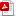 4:èmeVi övar oss på att presentera andra personer genom att fråga och  berättavi går igenom vanliga ord och meningar – läxa – 2o2 och tillsammansmusik grupp 4H lägga sång Amircartes mundi5:èmeallmänt småpratgå igenom siffror 0-100muntliga parövningardialogue oral Bizettitta på Ariol – hör- och ordförståelseöva på klockan 2o2 och tillsammanssifferlekkommunicera och lyssna!!! vi tittar på Ariol och lär oss nya glosor och repeterar ord; vi skall repetera och lära oss mer  personbeskrivningar; kunna beskriva sig själv och andra såväl muntligt som skriftligt
balzacde...pdf (4 KB)
boileaud...pdf (490 KB)6:èmevi småpratar, hälsar på varandra och frågar hur vi mårvi läser färgerna och räknar 0-20läsning vanliga ord och meningar, tillsammans och sedan 2o2vi lär oss några frukter och grönsaker på franskamuntliga övningar på vad är det 2o2övningar i bokenbingo med siffrormuntlig övning sänka skeppvi går igenom igen vanliga ord- och meningarvi fortsätter öva på hälsningsfraser, presentationsmeningar, siffror och färger; vi skall också lyssna på franska musik; vi skall läsa några ord och meningar som vi skall försöka lära oss till på torsdag; se bifogad fil; sedan fortsätter vi arbeta i boken
premierd...pdf (5 KB)planv34 mardi 23/084R:4:èmeVi övar oss på att presentera andra personer genom att fråga och  berättavi går igenom vanliga ord och meningar – läxa – 2o2 och tillsammansmusik grupp 4H lägga sång Amircartes mundiplanv34 mercredi 24/08secondeprésentation-questionnaire 2o2naguiCéline Dion encore 1 soirlöksångenFort Boyard surströpremière – MUNTLIG KOMMUNIKATIONtitta på personne ”otan”titta på vädrettitta på fångarnamuntlig övning 2o2 – quel est....läsa några tidningsrubriker – artikel 10-11 bébé pleuraitplanv34 jeudi 25/084Hmuntligt läxförhör 2o2skriftligt läxförhörrepetera klockan och vädret tillsammans sedan 2o2bataille navale 1-10 (qu’est-ce que tu fais)pub ikea+raid3èmemuntlig parövning med läxanskriftligt läxförhörlysssna på Ariol; höra och skrivagrammatisk repetitionrévision+corrigé5:èmeskriftligt läxförsnurra på hjulet – repetera glosorspela bingo med siffrorarbeta med repetitionsordtitta och lyssna på Ariolfiches oralesenkel grammatisk genomgång4Rmuntligt läxförhör 2o2skriftligt läxförhörrepetera klockan och vädret tillsammans sedan 2o2bataille navale 1-10 (qu’est-ce que tu fais)6:èmemuntlig övning med läxanskriftligt förhör på läxanspela bingo med siffrorna128 genre extercicefortsätta med presentationsord och meningarnågra djur på franskaalfabetetplanv34 vendredi 26/08seconde 08.00-09.10morpion – chiffresexercices divers 1g 2o2 tillsammansAriol jeu idiot – pub Raidläxa nästa fredag göra sid 1-2 i grammatikhäftepremièregå igenom phrases 2-3 muntligt 2o2 + tillsammans dialäsa rubriker – bestämma artikelmuntliga övningar 2o2 – déträna och repetera verbtextläxa v35 faits diverssecondeprésentation-questionnaire 2o2naguiCéline Dion encore 1 soirlöksångenFort Boyard surströ44 jeu ppt 2 n2abvidéo le croissantle croque-monsieurquestions à un amiplanv35 lundi 29/08première Aliste des courses révi klar13 liste des coursesfaits divers22 – muntligt på sista sidantélé Bob liteenkel muntlig övning 2o2 typ 1-30(picteureka ou jeu 2o2)(oral-ung samma:)4Hprata lite om helgen, vanliga frågorbilspelet-mundi-sifferövningmuntliga parövningar: klockan, beskrivningar, väder, siffrorrepetitionsgrammatikläxgenomgång – les chiffresrepetera glosor : viktiga ord1 + 2 + 3 + 4 + 5 + 6; + 7; nr 2 klartitta på Bob l’Épongegå igenom nästa veckas uppgifter; PBLV(100 questions)3muntligt och skriftligt läxförhör(verbgenomgång gemensamt)grammatikrepetition sid 1 av 2 resten läxaej genomfört:100 questionsmuntlig parövningrepetitionsordev. grammatikgenomgång - verben5franska väderuttryck tillsammans, sedan 2o2 titta på fransk väderleksrapport; glosor morpion1 alla översattaej klart:muntliga övningar; frågeställningar på franska, kunna ställa frågor och kunna besvara dessa med fullständiga meningar; 1 – viktiga ord - 3inte-formenzamours – teveläsa enkel textspela morpion med frukterbeställa pizza – gå igenom ingredienser6pratat matrepetera färgerna och alfabetetvanliga ord och meningar - dialära oss veckodagarna1 – 2(lära oss enkla frågor på franska)skriva och säga siffror och datum i arbetshäftet(lära oss några länder på franska)planv35 mardi 30/08première Bliste des courses révi(13 liste des courses)faits divers22 – sista sidantéléenkel muntlig övning 2o2 (1-50 ung)(picteureka)(oral-ung samma:) seconde Bbörja gå igenom i arbetshäftet p3-5repetitionsglosormuntlig kommunikationsövning 2o2se början på Koh-lantaoregelbundna verb blocBob4Rprata lite om helgen, vanliga frågorzamoursmuntliga parövningar: klockan, beskrivningar, väder, siffrorrepetitionsgrammatikläxgenomgång – les chiffrestitta på Bob l’épongeplanv35 mercredi 31/08seconde Abörja gå igenom i arbetshäftet p3-5repetitionsglosormuntlig kommunikationsövning 2o2se början på Koh-lantaoregelbundna verb blocpremière Bgå i genom läxan muntligtrepetitionsmeningar 2(fortsätta med enkel muntlig övning 2o2)ny textläxa till nästa veckapicteurekadiaphrasesutiles1classe3n34: C:\Users\aw670\Desktop\2208\niveau4devoirphrases2t3.htm 1 :a gjorddialogue-phrasesimportantes2vanliga fraser 2o2 + tillsammans(verbrepetition)planv35 jeudi 01/094Hläxförhör siffror – skriftligt och muntligtrepetitionsstenciler – 2o2 och tillsammanstitta på apoal5a ppt problème(repetera beskrivningar – läxa v37 – 1 – 2 – 3)(spela qui est-ce?)gå igenom nästa veckas läxa - PBLV5läxförhör vädret – skriftligt och muntligtkahoot-légumesläsa och övarepetitionsord och meningarfrukt och grönt(öva på ”är” och ”har” 1)(gå i genom possessiva pronomen)öva siffror i helklass3verbgenomgång tillsammans sedan 2o2muntliga kommunikationsövningar med verbgå igenom läxan till v364Rläxförhör siffror – skriftligt och muntligtrepetitionsstenciler – 2o2 och tillsammanstitta på apoal5a ppt problème(repetera beskrivningar – läxa v37 – 1 – 2 – 3)(spela qui est-ce?)gå igenom nästa veckas läxa - PBLV6läxförhör färger(parfums de glace)(vanliga ord och meningar - dia)lära oss veckodagarna1 – 2(lära oss enkla frågor på franska)skriva och säga siffror och datum i arbetshäftet(lära oss några länder på franska)planv35 seconde 02/09seconde Agå igenom läxan tillsammansmuntliga övningar compositeurs Debussytextläxa till nästa vecka(muntlig övning)(viktiga meningar 2o2)(jeu - dialogue)acheter vette 3 muntligt(ordkunskapsövningar + meningar)première Agå i genom läxan muntligtrepetitionsmeningar 2-3fortsätta med enkel muntlig övning 2o2ny textläxa till nästa veckapicteurekajeux de l’oieadjektivövningverbrepetitionseconde Bgå igenom läxan tillsammansmuntliga övningar compositeurs textläxa till nästa veckamuntlig övningviktiga meningar 2o2jeu - dialoguechanson avenir-louaneordkunskapsövningar + meningarzamoursplanv36 lundi 05/09première Avanliga fraser tillsammansbörja gå igenom textentitta på zamours 030916titta på voice kids 03/09/16(jeux de l’oie)(titta på personne+cuisine)(dialogue)elle descend+maman(repetitionsmeningar3)(fortsätta med enkel muntlig övning 2o2)(diaphrasesutiles1classe3n34: C:\Users\aw670\Desktop\2208\niveau4devoirphrases2t3.htm 3)verbrepetition4Hgå igenom PBLV-frågornatitta på voice 0309muntligt berliozej gjort:repetera beskrivningar – förbereda qui est-ce spelaläsa enkelt receptqu’est-ce qui manqueniveau2akroppsdelar och klädesplagg + priser lexifleefrågeställningar titta på zamoursrepetitionsord mer repetitionsord: ficheR5 – ficheR6fiche231repetitionsgrammatik13arbeta med Palais Idéal ; besvara frågorna skriftligtmuntliga övningar 2o2 med verbenverbträning - grammaire5kahootqu’est-ce qui manqueniveau1faire les courses – faire du shopping – läxa shoppavoice 0309(possessiva pronomen)enkla ord htmfiche phr-situa-niv1(VANLIGA FRASER 1b)(réviser chiffres oral)(dialo acheter crêpe)6träna att beställa mat på restaurant – pizza loulouöva datum och enkla dialoger - lexiolika djur på franska - lexifleequ’est-ce qui manqueniveaudebleka med djurchanson – jean-pascalplanv36 mardi 06/09première Bbörja gå igenom textengöra klart demande à ton copaintitta på Franskaresaelle descend+mamanvanliga fraser tillsammansjeux de l’oietitta på personne+cuisinedialoguechansonrepetitionsmeningar3fortsätta med enkel muntlig övning 2o2diaphrasesutiles1classe3n34: C:\Users\aw670\Desktop\2208\niveau4devoirphrases2t3.htm 3verbrepetitionseconde Bgå igenom croque-monsieurtextengemensamt repetera handla kläder dialog (esse 2)grammatikhäftet skall inlämnas senast fredag vecka 37teve-cuisine – personnediskussionsord4Rpblv-frågor tom nr 16tittat på voice 0309tittat på apoal5bsång Avenirrepetera beskrivningar – förbereda qui est-ce speladialogue - descriptionläsa enkelt receptqu’est-ce qui manqueniveau2akroppsdelar och klädesplagg + priser lexifleefrågeställningar titta på zamoursrepetitionsord mer repetitionsord: ficheR5 – ficheR6fiche231repetitionsgrammatik1planv36 mercredi 07/09seconde Agå igenom croque-monsieurtextengemensamt repetera handla kläder dialog (esse 2)grammatikhäftet skall inlämnas senast fredag vecka 37teve-cuisine – personnediskussionsordpremière Bläxan ändrad till tisdag läxgenomgång texten i gruppergenomgång voisnphrases-översättning alla meningarsång l’agitateurtitta på zamoursqu’est-ce qui manque – je me suis trompésnabbt apoal 5b inte sista valetdialog; muntlig övning: phrases impotantesTGBny textläxa: la truffefrasläxa om 2 veckor: vanliga fraser tillsammansMonopolyverben vara/hahttp://www.franska.be/exercicesdujour/pizzaloulou/berlioz/1.htm oralspela oui-nonhttp://www.franska.be/exercicesdujour/indexexercicesdujourv12.html http://lyricstraining.com/fr http://lyricstraining.com/fr planv36 jeudi 08/094Hläxförhör PBLVmuntligt om PBLVmuntlig 2o2övning ayraultarbeta med beskrivningar1 – 2 - 3spela qui est-ce – läxa nästa vecka börja läsa receptgå igenom ingrediensertitta på cuisine5läxa shoppingspela kahootzamours-frågor - 1muntligt öva vad gillar du – köpa glass m.m.dialoger – shoppingvi lär oss mer kläder och övar priserjeu 2o2 muntligtär - harfrågeställningarbeskrivningsövningar3läxa muntligt och skriftligt Palais Idéalny läxa Wallace1 – 2 – 3 - 4muntlig 2o2övningverbövning4Rläxförhör PBLVbörja läsa receptgå igenom ingrediensertitta på cuisinespela qui est-ce – läxa nästa veckaarbeta med beskrivningar6läxa dagarmuntligt dagar datumjobba med verbet avoir i presens + bokensångplanv36 seconde 09/09seconde Aläxa croque-monsieur – muntligt och skriftligttitta på croque-monsieurny textläxa; les gâteauxsång – avenirzamoursjeu essegrammatikhäftethttp://www.histoiresdebonbons.org/bonbon.htmlBerliozpremière Aläxan ändrad till tisdag läxgenomgång texten i gruppergenomgång voisnphrases-översättning alla meningarsång l’agitateurtitta på zamourssnabbt apoal 5b inte sista valetdialog; muntlig övning: phrases impotantesTGBny textläxa: la truffefrasläxa om 2 veckor: vanliga fraser tillsammansMonopolyverben vara/hahttp://www.franska.be/exercicesdujour/pizzaloulou/berlioz/1.htm oralspela oui-nonseconde Bläxa croque-monsieur – muntligt och skriftligttitta på croque-monsieurny textläxa till v38 om 2 veckorimpojeu esse1qi-testkunskapsmålspelat oie no1http://www.histoiresdebonbons.org/bonbon.html planv37 lundi 12/09première Any textläxa: la truffeTGB1+2titta på apoal 5adialog; muntlig övning: phrases impotantesTGBfrasläxa om 2 veckor: vanliga fraser tillsammans(Monopoly)verben vara/hahttp://www.franska.be/exercicesdujour/pizzaloulou/berlioz/1.htm oralspela oui-non ordkunskap: exermots14Höva 2o2 på beskrivningarspela qui est-cespela akinatorarbeta muntligt och skriftligt med beskrivningartitta på zamours 1009(PBLV)(Fifi-oral)3gå igenom Wallace - textläxazamoursmer Wallace 2o2Ariol1erles verbes en dialoguetélé - personne5öva på vêtements - prixmuntliga aimerövningar15 révision AyraultAriol-1er de la classe t.o.m. « mon crayon »acheter une glace läst page 1 – dialogue (läxa v38)télémuntligt öva vad gillar du – köpa glass m.m.6gå igenom frukter och bärfrukter och länderaimer-diaaimer-pptAriol1erdelaclasseöva på är – och – harclasse6situationsorales5muntligt öva datum1 - 2pptles animauxblandade frågorplanv37 mardi 13/09première Bläxgenomgångny textläxa: la truffetitta på apoal 5adialog; muntlig övning: phrases impotantesTGBfrasläxa om 2 veckor: vanliga fraser tillsammansMonopolyverben vara/hahttp://www.franska.be/exercicesdujour/pizzaloulou/berlioz/1.htm oralspela oui-non ordkunskap: exermots1jeu oral             xseconde Bgå i genom glosorna till textenmuntlig övning Ariolk1erdelaclassetitta på zamoursöversätta texten gâteauxtelé-zamours-personne-cuisinedialogue: shoppingdialogue verbesdialogue Le Follenkla muntliga övningar 2o24Röva 2o2 på beskrivningarspela qui est-cespela akinatorarbeta muntligt och skriftligt med beskrivningartitta på zamoursplanv37 mercredi 14/07seconde Agå i genom glosorna till textenmuntlig övning oie1 muntligttitta på zamours + voiceöversätta texten gâteauxtelé-zamours-personne-cuisinedialogue: shoppingdialogue verbesdialogue Le Follenkla muntliga övningar 2o2première Bdevoir voisinjouer ”à prendre ou `à laisser” : gain: devoir supplémentaireplanv37 jeudi 15/094Hläxa beskriva personer skriftligt och muntligtgå igenom verben – verbet faire (läxa v.38)öva mer personbeskrivningar 2o2PBLVakinator5läxa klädesplaggfortsätta dialogue-aimer; titta på Damiensköpa glass + frukter/smakerklockövningar1 – 2 – 3repetera forminte-formenchansonphrases simples3läxa Wallace muntligt och skriftligtny textläxa Cannesev. chanson4Rläxa beskriva personer skriftligt och muntligtgå igenom verben – verbet faire (läxa v.38)öva mer personbeskrivningar 2o2PBLVakinator6läxa månadernamuntliga ”gilla-övningar”beställa på restaurangchansonövningar på paddanev. övningar i boken28 réveillez vos méninges2planv37 seconde 16/09seconde Amuntligt öva på les gâteauxord- och meningsbildning med textenjeu musicaltélépremière Amuntliga övningar om la truffe; la truffedialog; muntlig övning: phrases impotantesTGBfrasläxa om 2 veckor: vanliga fraser tillsammansMonopolyverben vara/hahttp://www.franska.be/exercicesdujour/pizzaloulou/berlioz/1.htm oralspela oui-non ordkunskap: exermots1jeu oral             xseconde Bmuntligt öva på les gâteauxord- och meningsbildning med textenjeu musicaltéléplanv38 lundi 19/09première Atélé-Totoà prendre ou à laisserfrasläxa om 2 veckor: vanliga fraser tillsammansspela – ja/nejmuntliga övningar om la truffe; la truffedialog; muntlig övning: phrases impotantesTGBMonopolyverben vara/hahttp://www.franska.be/exercicesdujour/pizzaloulou/berlioz/1.htm oralspela oui-non ordkunskap: exermots1jeu oral             x4Hövningar med faire20questionstélé-Totoev. jouer ”à prendre ou à laisser »muntliga övningar – vanliga fraser3göra klart läxtexten Cannestélé Totomuntliga övningar om Cannes ev. chansonviktiga ord5öva muntligt på att köpa glassTotoställa frågor om favoriter – fråga – svara på franskales zamoursspela mundi6arbeta mer med frukter glosor.euoie-fruitsspela mundi med bär+siffrorgöra övningar i bokenöva på har - ärplanv38 mardi 20/09première Btitta på zamoursToto en classeöva på att läsa, ställa frågor och besvara dessafrasläxa om 2 veckor: vanliga fraser tillsammansmuntliga övningar om la truffe; la truffedialog; muntlig övning: phrases impotantesTGBMonopolyverben vara/hahttp://www.franska.be/exercicesdujour/pizzaloulou/berlioz/1.htm oralspela oui-non ordkunskap: exermots1jeu oral             xseconde Btitta på Toto -zamoursmuntligt och skriftligt 2o2 grammatikhäftetélé cuisinegöra klart vocabulaire détaillé – opinion4Rövningar med faireev. jouer ”à prendre ou à laisser »télémuntliga övningar – vanliga fraserplanv38 mercredi 21/07seconde Amuntligt och skriftligt 2o2 grammatikhäfteTotohörövning-zamourstélé cuisinegöra klart vocabulaire détaillé - opinionpremière Bläxförhör truffejeu musicalphrases essentiellesgrammaire-häfteny textläxa v40gå igenom till rédactionplanv38 jeudi 22/094Hläxförhör ”faire” + dialoguesläsa och gå igenom phrases impo – devoirmuntliga övningar5läxförhör köpa glassmuntliga övningar på köpa glassjeu – mundiny läxgenomgång3läxförhör Cannes – skriftligtgå igenom phrasläxa nästa veckatélé4Rläxförhör ”faire” + dialoguesläsa och gå igenom phrases impo – devoirmuntliga övningar6läxförhör – frukter och bärgå igenom meningar vad man gillarövningar på datornplanv38 seconde 23/09seconde Aläxförhör les gâteauxny textläxajeu musicalTotomuntlig parövningpremière Aläxförhör truffejeu musicalphrases essentiellesgrammaire-häfteny textläxa v40gå igenom till rédactionseconde Bläxförhör les gâteauxny textläxajeu musicalTotomuntlig parövningplanv39 lundi 26/09première Agrammatisk genomgång av diagnosenmuntliga situationsövningar 4a+4bhörövningar; väder; Suède (ordkunskap: exermots1)4Hmuntliga övningar med veckans situationsmeningarhörövning teve; vädermorpion – ord och uttryckvardagsfraser1-8 muntliga övningarmer kroppsbeskrivningar3muntliga lästräningsövningar på veckans läxmeningarhörövning : teve, väder, sport5titta på Friends på franskaläsa och arbeta med beskrivningar; läxgenomgångsänka skepp med läxordseconde Bgå igenom meningsbyggnad från läxförhörenteve:väder + sandhamnmuntlig brindilles (jobba med muntliga övningar: pourquoi.......Cofidis)(arbeta med texten om grenouilles)(verbträning)6öva med brindilles på ”tycka om”läsa för varandra, öva uttal och förståelseteve titta på réveillez vos méninges(arbeta med fiche1; lästräna, förståelse)(börja lära sig väderuttryck)planv39 mardi 27/09première Bordkunskap: exermots1grammatisk genomgång av diagnosenmuntliga situationsövningar 4a+4bhörövningar; väderseconde Bfortsätta med muntliga pourquoimuntliga övningar med verb4Rmuntliga övningar med veckans situationsmeningarhörövning tevevardagsfraser1-8 muntliga övningarmer kroppsbeskrivningarmorpion – ord och uttryckplanv39 mercredi 28/09seconde Ajobba med muntliga övningar: pourquoi.......Cofidisgå igenom meningsbyggnad från läxförhörenteve:väder + humourarbeta med texten om grenouillesverbträningseconde Bfortsätta med muntliga pourquoimuntliga övningar med verbläsa, arbeta med läxtexten grenouilles-frågor och svarteve; hörövningarpremière Bfortsätta med muntliga 4a+4böva muntligt på phrases essentielles läxa v40ev. artikelläsning v41chansonplanv39 jeudi 29/094Hläxförhör phrases impo1 skriftligt och muntligtjobba med nästa veckas meningar muntligt och skriftligtarbetshäfte, glosor, révision och muntliga övningar5läxförhör beskriva sakerläsa inte-textmatord, läsa menyer och träna beställa på restaurangarbeta med köpa pizza texten3läxförhör meningar muntligt och skriftligtmuntligt arbeta med nästa veckas meningarhörövning tevetitta på à prendre ou à laisser4Rläxförhör phrases impo1 skriftligt och muntligtjobba med nästa veckas meningar muntligt och skriftligtarbetshäfte, glosor, révision och muntliga övningar6läxförhör tycka omjobba vidare med fiche 1+2muntliga vädermeningarjobba i bokengå igenom beställa på restaurangplanv39 seconde 30/09idrottsdagseconde Apremière Aseconde Bplanv40 lundi 03/10première Av40ordkunskap: exermots1frasläxa denna vecka: vanliga fraser tillsammansmuntliga situationsövningar 4a+4bhörövningar; vädermusiktävlingMonopolyverben vara/ha99 jeudiscu234Hv40muntliga övningar med veckans situationsmeningar; 89 phrases impo2diahörövning tevediagnostiskt test64 dialoguesimple poss93 acheter pull imagelästräna om Fort Boyardvardagsfraser1-8 muntliga övningarövningar/dialoger med faire + receptev Picteureka63 livret128 posspron texte39 décrire des images1 - 40 décrire des images10jeu chanson3v40muntliga lästräningsövningar på veckans läxmeningararbeta med verben i dialogform1 phrasescourantes8t9hörövning : teve, väder, sport67 décrire/résumer5v40restaurangglosor tillsammansmusiktävling med ord, grammatik och hörövning1 - 2fortsätta arbeta med menyer37 restodia11 décrire dia33 poser des questionsseconde Bv40jobba med muntliga övningar: pourquoi.......Cofidis; 21 opinion – expliquer !gå igenom meningsbyggnad från läxförhören34 réagir1arbeta med texten om grenouillesverbträning126 dia parce que..    htmjeu mémory1     2 6v40lästräna och textförståelse fiche 1+2arbeta muntligt med väderuttryckläsa för varandra, öva uttal och förståelsekahoot på läxanlästränateve63 dialogueniv1 – 2o2hörövning tycka omarbeta med fiche1; lästräna, förståelseinternetövningar med franska grundertitta på réveillez vos méningeselevspel siffror19 franska Charlotte 6planv40 mardi 04/10première Bv40ordkunskap: exermots1frasläxa denna vecka: vanliga fraser tillsammansmuntliga situationsövningar 4a+4bhörövningar; väderbörja läsa textläxan v41seconde Bv40fortsätta med muntliga pourquoimuntliga övningar med verbbörja arbeta med läxtexten till v414Rv40muntliga övningar med veckans situationsmeningar; 89 phrases impo2diahörövning tevediagnostiskt test93 acheter pull imagelästräna om Fort Boyardvardagsfraser1-8 muntliga övningarövningar/dialoger med faire + receptev Picteureka28 posspron texte39 décrire des images1 - 40 décrire des images10jeu chansonplanv40 mercredi 05/10seconde Av40jobba med muntliga övningar: pourquoi.......Cofidisgå igenom meningsbyggnad från läxförhörenteve:väder + humourarbeta med texten om grenouillesverbträningseconde Bv40läxförhör escargots/grenouillefortsätta med muntliga pourquoimuntliga övningar med verbläsa, arbeta med nya läxtexten teve; hörövningarpremière Bv40läxförhör phrases essentiellesfortsätta med muntliga 4a+4bchansonplanv40 jeudi 06/104Hv40läxförhör phrases impo3 skriftligt och muntligtjobba med nästa veckas meningar muntligt och skriftligtarbetshäfte, glosor, révision och muntliga övningar5v40läxförhör beskriva sakerläsa inte-textmatord, läsa menyer och träna beställa på restaurangarbeta med köpa pizza texten3v40läxförhör meningar muntligt och skriftligtmuntligt arbeta med nästa veckas meningarhörövning tevetitta på à prendre ou à laisser4Rv40läxförhör phrases impo3 skriftligt och muntligtjobba med nästa veckas meningar muntligt och skriftligtarbetshäfte, glosor, révision och muntliga övningar6v40läxförhör vädretjobba vidare med fiche 1+2muntliga vädermeningarjobba i bokengå igenom beställa på restaurangplanv40 seconde 07/10seconde Av40läxförhör escargots/grenouillefortsätta med muntliga pourquoimuntliga övningar med verbbörja arbeta med läxtexten till v41première Av40läxförhör phrases essentiellesfortsätta med muntliga 4a+4bchansonplanv41 lundi 10/10première A4H35seconde B6planv41 mardi 11/10première Bseconde B4Rplanv41 mercredi 12/10seconde Aseconde Bpremière Bplanv41 jeudi 13/104H534R6planv41 seconde 14/10seconde Apremière Aseconde Bplanv42 lundi 17/10première Aordkunskap: exermots1grammatisk genomgång av diagnosenmuntliga situationsövningar 4a+4bhörövningar; väder4Hmuntliga övningar med veckans situationsmeningarhörövning tevevardagsfraser1-8 muntliga övningarmer kroppsbeskrivningarmorpion – ord och uttryck3muntliga lästräningsövningar på veckans läxmeningarhörövning : teve, väder, sport5titta på Friends på franskaläsa och arbeta med beskrivningar; läxgenomgångseconde Bjobba med muntliga övningar: pourquoi.......Cofidisgå igenom meningsbyggnad från läxförhörenteve:väder + humourarbeta med texten om grenouillesverbträning6öva med brindilles på ”tycka om”läsa för varandra, öva uttal och förståelsekahoot på läxantevearbeta med fiche1; lästräna, förståelsebörja lära sig väderuttrycktitta på réveillez vos méningesplanv42 mardi 18/10première Bordkunskap: exermots1grammatisk genomgång av diagnosenmuntliga situationsövningar 4a+4bhörövningar; väderseconde Bfortsätta med muntliga pourquoimuntliga övningar med verb4Rmuntliga övningar med veckans situationsmeningarhörövning tevevardagsfraser1-8 muntliga övningarmer kroppsbeskrivningarmorpion – ord och uttryckplanv42 mercredi 19/10seconde Ajobba med muntliga övningar: pourquoi.......Cofidisgå igenom meningsbyggnad från läxförhörenteve:väder + humourarbeta med texten om grenouillesverbträningseconde Bfortsätta med muntliga pourquoimuntliga övningar med verbläsa, arbeta med läxtexten grenouilles-frågor och svarteve; hörövningarpremière Bfortsätta med muntliga 4a+4böva muntligt på phrases essentielles läxa v40ev. artikelläsning v41chansonplanv42 jeudi 20/104Hläxförhör phrases impo1 skriftligt och muntligtjobba med nästa veckas meningar muntligt och skriftligtarbetshäfte, glosor, révision och muntliga övningar5läxförhör beskriva sakerläsa inte-textmatord, läsa menyer och träna beställa på restaurangarbeta med köpa pizza texten3läxförhör meningar muntligt och skriftligtmuntligt arbeta med nästa veckas meningarhörövning tevetitta på à prendre ou à laisser4Rläxförhör phrases impo1 skriftligt och muntligtjobba med nästa veckas meningar muntligt och skriftligtarbetshäfte, glosor, révision och muntliga övningar6läxförhör tycka omjobba vidare med fiche 1+2muntliga vädermeningarjobba i bokengå igenom beställa på restaurangplanv42 seconde 21/10seconde Apremière Aplanv43 lundi 24/10première A4H356planv43 mardi 25/10première Bseconde B4Rplanv43 mercredi 26/10seconde Apremière Bplanv43 jeudi 27/104H534R6planv43 seconde 28/10seconde Apremière Aseconde Bplanv38 lundi 19/09première A4H356planv38 mardi 20/09première Bseconde B4Rplanv38 mercredi 21/07seconde Apremière Bplanv38 jeudi 22/094H534R6planv38 seconde 23/09seconde Apremière Aseconde Bplanv37 lundi 12/09première Aordkunskap: exermots14H356planv37 mardi 13/09première Bseconde B4Rplanv37 mercredi 14/07seconde Apremière Bplanv37 jeudi 15/094H534R6planv37 seconde 16/09seconde Apremière Aseconde B